Sociologický ústav Akademie věd ČR, v. v. i., vypisuje výběrové řízení na místo odborného pracovníka/odborné pracovnice (Ph.D. student)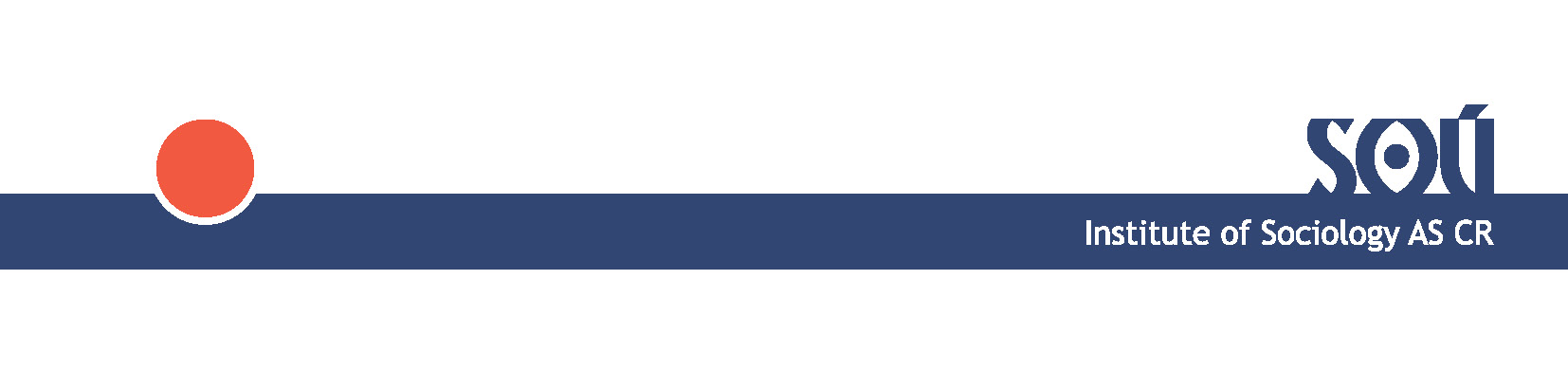 pro účast na projektuPanelový výzkum: Dynamika změny v české společnosti, 20142018Projekt bude formou panelové studie zkoumat změny české společnosti. Výzkum se zaměří na pět tematických okruhů: Rodinný život, zdraví, využívání času a hospodaření s příjmy; Vzdělání a trh práce; Sociální stratifikace; Bydlení a sociální nerovnosti; Politická participace a občanská společnost. Kvalifikační požadavky:Ukončené magisterské studium v oboru sociologie nebo příbuzném sociálněvědním oboru, případně probíhající studium se zakončením do konce roku 2014.Nástup do doktorského (Ph.D.) studia po ukončení magisterského stupně.Nabídka je otevřena rovněž pro současné Ph.D. studenty sociologie nebo příbuzného sociálněvědního oboru v počáteční fázi studia.Využití dat z panelového výzkumu Dynamika změny v české společnosti ve vlastní disertační práci.Zájem o vědeckou práci v sociálněvědním výzkumu a analýzu dat.Alespoň základní znalost práce s některým z uvedených statistických programů: SPSS, STATA, R, atd.Dobrá znalost anglického jazyka slovem i písmem.Nabízíme práci na plný úvazek v prestižní veřejné výzkumné instituci, participaci na projektu poskytující možnosti kariérního rozvoje a profesního růstu. Mzda odpovídá zařazení dle Kariérního řádu Akademie věd ČR a Vnitřnímu mzdovému předpisu Sociologického ústavu AV ČR, v. v. i.Požadované materiály k přijímacímu řízení:Životopis (v českém nebo anglickém jazyce) obsahující informace o akademické kvalifikaci a výzkumné praxi kandidáta.Ukázky textů (v českém nebo anglickém jazyce) ve formě seminárních prací, závěrečných prací nebo odborných článků.Jména a kontaktní údaje dvou referenčních osob.Další dokumenty, které by podle kandidáta měly být v příjímacím řízení zohledněny.Výše uvedené materiály zasílejte do 28. května 2014 na michaela.roschova@soc.cas.cz. Vybraní uchazeči budou pozváni na ústní pohovor, který se uskuteční v polovině června 2014. Nástup od 1. července 2014. Kontakt: tel. +420 310 210 204